  Vážení rodiče a přátelé školy,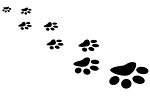 hledáme sponzora pro pokračování canisterapie dětí na ZŠ Zeyerova Olomouc ve škol. roce 2023/2024. Jde o placenou službu, kterou pro nás poskytuje sdružení Auracanis. CANISTERAPIE je způsob terapie, který využívá pozitivního působení psa na zdraví člověka. Rozvíjí mentální, fyzické schopnosti a podněcuje verbální i neverbální komunikaci, dochází k nácviku koncentrace a zvýšení pozornosti, zlepšuje orientaci v prostoru, zvyšuje motivaci, vede k sociálnímu cítění. Pomáhá dětem lépe si uvědomit sama sebe a své místo ve společnosti.                                                       Více informací u školního psychologa – Mgr. Andrea Krejčí, psycholog.akrejci@zs-zeyerova.cz  